Rotary District 7490District Staff MeetingAgendaJanuary 11, 2015		5:30 pm 	Social		6:00 pm	Call to Order				Flag Salute			AG   John Mitchel				Song				DGN  Jim Boyer 				Invocation			AG Sharon Chambers-Smith				Introductions			COS Pat GallagherPDG’s Bill Rupp, Kent Aldershof, Dan Shiver, Joe Dino, Raj Bhatia, Emil Geering, Bonnie Sirower,Joe Laureni, DGE Steve Jarahian, DGN Jim Boyer, DG Peter Well.		6:10 pm	Halloween against 		PDG Dan Shiver & PDG Bonnie Sirower				HungerPDG Bonnie – over 354 volunteers and 60,000 meals were provided and next year’s event will be held on October 29th.  PDG Dan awarded certificates for gold, bronze and silver to the following: Rego food, Garden State, Dan’s church pastor, People to People of Secaucus, All State Insurance and Rotary Clubs of  Bayonne, Secaucus, Paterson, Paramus, Englewood, Hackensack, Mid-Bergen, Fairlawn Sunrise, Bergen Highlands, South Bergen and Garfield.		6:20 pm	Pre Pets/Multi Pets		DGE Steve JarahianPre-pet Feb. 20th in the morning at Biaggio’s and Pets to be held at the Marriott in East Hanover on Mar. 18 and Mar. 19th -  all incoming presidents, and club officers and AG’s should attend.  No charge to the attendee’s.                            6:25 pm              WDH Scholarships                          AG Sharon Chambers-SmithInformation can be found on the district website and applications must be submitted by the end of Feb’16.  Rotarians, family members of Rotarians and all those with legal residence of Bergen, Passaic and Hudson County may apply.		6:30 pm	Baltimore Conference		DG Peter Wells and Judy Messineo, Assist.SectySlide presentation of the Inner Harbor area and great news that there will be several  baseball games while we are there for the baseball enthusiast.  The committee is working on obtaining a bus for those preferring not to drive and PDG Dominic Jengo and his wife Nancy will supply details at a future date.   All clubs will receive a copy of the slide show.		6:40 pm	President’s Ball                              PDG Emil GeeringThis year’s event will be held at the Westmount CC in Woodland Park on May 18th at 6:30PM for $125 per person. Please be sure to honor your club president and give a WDH Award  for this evenings  ceremonies.		                             WDH Golf Outing                          PDG Bill RuppGolf outing is set of May 10th at the Ballyoween and arrangements will be made for the non-golfers and dinner only participants – details to follow and PDG Bill assures us it will be less then $500 per person!                                                       Special announcementsPDG Bill Rupp – save the date of March 12th for a youth seminar to be held in the morning at Bergen Community College.SAG Stuart Gold –  RLI April 9th in West Orange spring session for all classes to be held at the high school and Oct 29th once  again in our district in Montvale.PDG Joe Laureni – GOL celebration on Feb. 11th at the Venetian for $100 – please attend and also take an ad in the journal.   PDG Joe will be leaving for a mission to Hanoi on Jan 15th to Jan 25th.   If your club is interested in sponsoring a child for $3000 there are still 2 openings – please contact the committee immediately.John Devol – speakers bureau can be located on the district website and please submit names of special programs and contact information.Rory Sutherland – beer committee meeting next Wednesday at Hohokus Inn and had $20 grawler for sale.PDG Raj Bhatia – gave awards for the Foundation Celebration to:  Sheryl Adamoff, PDG Len Agrusti, Phil Wells, Alia Suqui, BDG Bonnie Sirower, Dolly Kaur, Kathy Frost, DGN Jim Boyer, Lisa Beohm, Sue Amoresano, Steve Stamos, Pat Gallagher, Janet Scharman and PDG Bonnie Sirower.6:50 pm	Arthur Fenniman Award		DGN James BoyerRotarians from Maywood will make the presentation at the District Conference		Florie Scialla Community	PDG Emil Geering                             Service AwardRotarians from Paramus will make the presentation at the District Conference7:00 pm	Dinner – Buffet Style		7:30 pm	Presidential Citation 		PDG Bonnie SirowerDeadline for submission will be on April 1st which includes the various guidelines.   If you prefer to submit to DG Peter directly, please do so by the 3rd week of March.Also, PDG Bonnie wanted to remind all AG’s about the meeting at the Y in Garfield on Outwater Lane on Jan 21st from 5:30PM to 7:30PM.		7:35 pm	RYLA				RYLA Chair Greg LissHe has been involved with RYLA for a very long time (almost 30 years) and will continue as a mentor for the next 2 years as the new chair takes over permanently.  Greg introduced Amani Moe who was also a 1999 RYLA recipient as our newly appointed chair with many changes in store -  The conference will be limited to 90 students and would like it evenly divided between men and women and the new location will be in our district at NJ City University in Jersey City, the cost of $475 per student  and the session will be after the school year – June 26 to June 29th – follow her on facebook RYLA  7490.		7:50 pm	Governor’s Address		DG Peter WellsDG Peter  has  6 more clubs to visit but he is taking a break with his family this week and vacationing in St. Thomas – great job Peter – may you all enjoy some R&R		8:10  pm	Four Way Test	                          AG Peter Garafano		 Next Meeting February 1, 2016 starting at 5:30 pm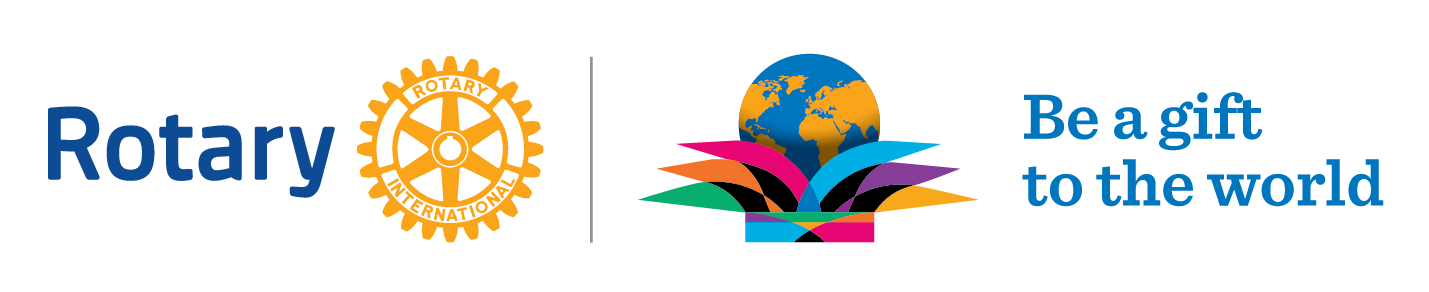 